Проект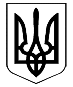 КОЛОМИЙСЬКА РАЙОННА ДЕРЖАВНА АДМІНІСТРАЦІЯКолегія районної державної адміністраціїРІШЕННЯвід _____________                      м. Коломия                                  №________Основні напрями роботи районної державної адміністрації протягом          2017 року були спрямовані на забезпечення позитивної динаміки виконання основних показників програми соціально-економічного та культурного розвитку району. За підсумками проведеного моніторингу результатів соціально-економічного розвитку за 9 місяців 2017 року серед 14 районів  області,  Коломийський район займає другу позицію за напрямками соціально-економічної частини. Пріоритетними напрямками розвитку економіки району продовжують залишатися зростання обсягів сільськогосподарського та промислового виробництва, залучення інвестиційних коштів,  завершення та продовження будівельних робіт об’єктів соціальної сфери,  впровадження енергозберігаючих технологій, покращення рівня життя мешканців району, забезпечення їх соціального захисту, тощо.З метою закріплення позитивних тенденцій соціально-економічного розвитку району в різних сферах його життєдіяльності,  покращення добробуту населення та зростання соціальних стандартів у 2018 році, колегія районної державної адміністрації вирішила рекомендувати:Інформацію про виконання програми соціально-економічного та культурного розвитку району за 2017 рік взяти до відома. Схвалити  проект програми соціально-економічного та культурного розвитку району на 2018 рік (додається).Керівникам структурних підрозділів районної державної адміністрації,  спільно з районною радою, територіальними підрозділами  органів виконавчої влади та органами місцевого самоврядування забезпечити виконання завдань, визначених програмою соціально-економічного та культурного розвитку району на 2018 рік.Управлінню економіки районної державної адміністрації (О.Гранда) забезпечити належний супровід розгляду проекту рішення районної ради «Про виконання програми соціально-економічного та культурного розвитку району за  2017 рік і проект програми соціально-економічного та культурного розвитку району на 2018 рік».Визнати такими, що втратили чинність, розпорядження райдержадміністрації від 03.03.2017 року №106 «Про підсумки виконання програми соціально-економічного та культурного розвитку району за 2016 рік», від 23.03.2017 року №130 «Про схвалення проекту програми соціально-економічного та культурного розвитку району на 2017 рік»,  від 01.06.2017 року №243 «Про хід виконання програми соціально-економічного та культурного розвитку району за І квартал 2017 року»,  від 28.07.2017 року №363 «Про хід виконання програми соціально-економічного та культурного розвитку Коломийського району за І півріччя 2017 року».Координацію роботи  та узагальнення інформації щодо виконання рішення покласти на головного відповідального виконавця – управління економіки райдержадміністрації. 7. Контроль за виконанням рішення колегії покласти на першого заступника голови райдержадміністрації Нестора Печенюка та заступника голови райдержадміністрації Любов Михайлишин відповідно до функціональних повноважень.Голова районної державноїадміністрації, голова колегії    	                                      Любомир ГлушковПОГОДЖЕНОПерший заступник головирайдержадміністрації ______________ Н.Печенюк„____” _____  2018р.Керівник апарату райдержадміністрації _______________ М.Беркещук„____” _____  2018р. В.о. начальника юридичного відділу апарату райдержадміністрації _______________ О.Коваленко„____” _____  2018р. В.о. начальника загального відділуапарату райдержадміністрації_______________ І.Ткач „____” _____  2018р. Начальник управління економіки райдержадміністрації _______________  О.Гранда„____” _____  2018р. Начальник відділу соціально-економічного розвитку, житлово-комунального господарства, будівництва та інфраструктури управління економіки райдержадміністрації _______________  О. Панченко„____” _____  2018р. Виконавець:Головний спеціаліст відділу соціально-економічного розвитку, житлово-комунального господарства, будівництва та інфраструктури управління економіки райдержадміністрації _______________  О. Луцак„____” _____  2018р. Про виконання програми соціально-економічного та культурного розвитку району за  2017 рік і проект програми соціально-економічного та культурного розвитку району на 2018 рік